République Algérienne Démocratique et Populaireوزارةالتعليمالعاليوالبحثالعلمي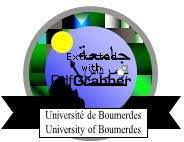 Ministère de l’enseignement supérieur et de la Recherche ScientifiqueجامعةأمحمدبوقرةبومرداسUniversité M’Hamed Bougara de Boumerdesمركز شبكاتالاعلاموالاتصالCentre des Réseaux et Systèmes d’Information et de Communicationsalim.grabsi@univ-boumerdes.dz/Tél/Fax: 024 79 58 87Formulaire de création d’espace dans la plate forme MoodleE-Learning1Demandeur, nom, service ( Rectorat, Faculté, Institut, BU, Département ou Laboratoire):………………...………………………………………………………………………………………..…………………………………………………………………………………………………………...………………………………………………………………………………………………………Préciser le nom de cours à créer: (nombre de chapitre)………………...……………………………………………………………………………..…………………………………………………………………………………………………………...……………………………………………………………………………………………………….Spécialité ou catégorie de cours:……………….…….……….………. …….Coordonnateur ou responsable du Cours: nom, tel, mail : ……………………………………..Tuteur (s’il ya lieu): nom, tel, mail, affiliation : …………………………………………………………………...………………………………………………………………………………………..………………………………………………………………………………………………...Maitrisez-vous la plate forme Moodle?OuiNomSouhaitez-vous une formation sur la plate forme Moodle?Démonstration générale de la plate formeAutres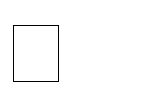 Date	Signature(1)  Vous êtes prié de remplir ce formulaire au moins cinq (05) Jours avant la date de démarrage de votre cours, afin que le responsable de la plate forme Moodle crée le cours et les membres (Apprenant, Tuteurs). Envoyez ce formulaire par fax (024 79 58 87) ou par email aux techniciens de notre plate forme :Mme Meriem Hattab: mhattab@univ-boumerdes.dz;Mme Meghari Habiba : hmeghari@univ-boumerdes.dz;Copie à Mr Grabsi: salim.grabsi@univ-boumerdes.dz